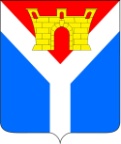 АДМИНИСТРАЦИЯУСТЬ-ЛАБИНСКОГО ГОРОДСКОГО ПОСЕЛЕНИЯУСТЬ-ЛАБИНСКОГО РАЙОНАП О С Т А Н О В Л Е Н И Еот 01.06.2022 						                                     № 350г.Усть-ЛабинскОб утверждении формы проверочного листа,применяемого при осуществлении муниципального контроля за выполнением единой теплоснабжающей организацией обязательств по строительству, реконструкции и (или) модернизации объектов теплоснабжения на территории Усть-Лабинского городского поселения Усть-Лабинского района    В соответствии Федеральными законами от 06 октября 2003 г.  
№ 131-ФЗ «Об общих принципах организации местного самоуправления в Российской Федерации», от 31 июля 2020 г. № 248-ФЗ «О государственном контроле (надзоре) и муниципальном контроле в Российской Федерации», постановлением Правительства Российской Федерации от 27 октября 2021 г.           № 1844 «Об утверждении требований к разработке, содержанию, общественному обсуждению проектов форм проверочных листов, утверждению, применению, актуализации форм проверочных листов, а также случаев обязательного применения проверочных листов», решением Совета Усть-Лабинского городского поселения Усть-Лабинского района 
от 20 декабря 2021 г. № 36 протокол № 33 «Об утверждении Положения о муниципальном контроле за выполнением единой теплоснабжающей организацией обязательств по строительству, реконструкции и (или) модернизации объектов теплоснабжения на территории Усть-Лабинского городского поселения Усть-Лабинского района» п о с т а н о в л я ю:1. Утвердить форму проверочного листа, применяемого при осуществлении муниципального контроля за выполнением единой теплоснабжающей организацией обязательств по строительству, реконструкции и (или) модернизации объектов теплоснабжения на территории                       Усть-Лабинского городского поселения Усть-Лабинского района, согласно приложению к настоящему постановлению.2. Отделу по общим и организационным вопросам администрации 
Усть-Лабинского городского поселения Усть-Лабинского района 
(Владимирова М.А.) обнародовать настоящее постановление на официальном сайте администрации Усть-Лабинского городского поселения Усть-Лабинского района в информационно-телекоммуникационной сети «Интернет» и на информационных стендах муниципального бюджетного учреждения культуры «Центральная районная библиотека муниципального образования                    Усть-Лабинский район».3. Контроль за выполнением настоящего постановления возложить на исполняющего обязанности заместителя главы Усть-Лабинского городского поселения Усть-Лабинского района Семенова А.И.4. Настоящее постановление вступает в силу после его официального обнародования.Глава Усть-Лабинского городского поселенияУсть-Лабинского района                                                               С.А. Гайнюченко 							 ПРИЛОЖЕНИЕ                                                                         к постановлению администрации                                                                        Усть-Лабинского городского                                                                         поселения Усть-Лабинского района                                                                         от 01.06.2022 № 350Форма проверочного листа, применяемого при осуществлении муниципального контроля  за выполнением единой теплоснабжающей организацией обязательств по строительству, реконструкции и (или) модернизации объектов теплоснабжения на территории Усть-Лабинского городского поселения Усть-Лабинского районаПРОВЕРОЧНЫЙ ЛИСТ«___» _________ 20__ года(дата заполнения проверочного листа)Список контрольных вопросов, отражающих содержание обязательныхтребований, ответы на которые свидетельствуют о соблюдении илинесоблюдении контролируемым лицом обязательных требований«____» ______________ 20__ г.(дата заполнения проверочного листа)_____________________________    _________    __________________________(должность лица, заполнившего                                           (подпись)                            (фамилия, имя, отчество)                                  проверочный лист) Исполняющий обязанности заместителя главы Усть-Лабинского городского поселения Усть-Лабинского района                                                                   С.А. ЛеонидовНаименование вида контроля, включенного в единый реестр видов федерального государственного контроля (надзора), регионального государственного контроля (надзора), муниципального контроля.Муниципальный контроль  за исполнением единой теплоснабжающей организацией обязательств по строительству, реконструкции и (или) модернизации объектов теплоснабжения на территории Усть-Лабинского городского поселения Усть-Лабинского районаНаименование контрольного органа и реквизиты нормативного правового акта об утверждении формы проверочного листаОбъект муниципального контроля, в отношении которого проводится контрольное мероприятиеФамилия, имя и отчество (при наличии)гражданина или индивидуального предпринимателя, его идентификационный номер налогоплательщика и (или) основнойгосударственный регистрационный номер индивидуального предпринимателя, адрес регистрации гражданина или индивидуальногопредпринимателя, наименованиеюридического лица, его идентификационный номер налогоплательщика и (или) основнойгосударственный регистрационный номер, адрес юридического лица (его филиалов, представительств, обособленных структурныхподразделений), являющихся контролируемыми лицамиКатегория риска объекта контроляРеквизиты решения контрольного органао проведении контрольного мероприятия, подписанного уполномоченным должностным лицом контрольного органа№_________от__________Место (места) проведения контрольногомероприятия с заполнением проверочного листаУчетный номер контрольного мероприятия№ ________от___________Должность, фамилия и инициалыдолжностного лица контрольного органа, в должностные обязанности которого всоответствии с положением о виде контроля или должностной инструкцией входит осуществление полномочий по виду контроля, в том числе проведение контрольных мероприятий, проводящего контрольное мероприятие и заполняющего проверочныйлист№ п/пВопрос, отражающий содержание обязательных требованийВывод о выполнении установленных требованийВывод о выполнении установленных требованийВывод о выполнении установленных требованийВывод о выполнении установленных требованийРеквизиты нормативных правовых актов, с указанием их структурных единиц, которыми установлены обязательные требования№ п/пВопрос, отражающий содержание обязательных требованийДаНетнеприменимопримечаниеРеквизиты нормативных правовых актов, с указанием их структурных единиц, которыми установлены обязательные требования1.Реализованы ли мероприятия по строительству, реконструкции и (или) модернизации объектов теплоснабжения, необходимых для развития, повышения надежности и энергетической эффективности системы теплоснабжения, указанные в схеме теплоснабжения?часть 3 статьи 23.7 Федерального закона от 27.07.2010 №190-ФЗ «О теплоснабжении»2.Соблюдаются ли теплоснабжающей организацией сроки реализации мероприятий по строительству, реконструкции и (или) модернизации объектов теплоснабжения, необходимых для развития, повышения надежности и энергетической эффективности системы теплоснабжения, указанные в схеме теплоснабжения?часть 3 статьи 23.7 Федерального закона от 27.07.2010 №190-ФЗ «О теплоснабжении»3.Соответствуют ли производственные и имущественные объекты, используемые для осуществления регулируемых видов деятельности, утвержденной схеме теплоснабжения?пункт 3 части 8 статьи 23.13 Федерального закона от 27.07.2010 №190-ФЗ «О теплоснабжении»4.Оформлены ли имущественные права на земельные участки, необходимые для строительства, реконструкции и (или) модернизации объектов теплоснабжения?пункт 2 части 10 статьи 23.13 Федерального закона от 27.07.2010 № 190-ФЗ «О теплоснабжении»